Ақпарат     Бүгін,12.10.2021ж  ақиық ақын Қасым Аманжоловтың туғанына 110 жыл толуына орай «Қалам мен қаруды қатар ұстаған» атты апталық аясында мектеп кітапханасында  «Қазақ жырының алдаспаны-Қасым» атты тақырыптық көрмеге шолу жасалып,оқу сағаты өтті.Аталған іс-шараға 6 «Ә» сынып оқушылары қатысты.      Көрменің мақсаты Қ.Аманжоловтың өмірі мен шығармашылығына шолу жасау арқылы жеке тұлғасын таныту,балалардың ақын шығармашылығына,жалпы кітап оқуға  деген қызығушылықтарын ояту.Оқушылардың туған халқының талантты ақынына,әдебиетіне,туған еліне деген сүйіспеншілік сезімдерін оятып,адамгершілікке тәрбиелеу.Сегодня, 12 октября 2021 года, в честь 110-летия поэта Касым Аманжолова в школьной библиотеке в рамках недели «Ручка и ручка в руках» состоялся смотр тематической выставки «Обман казахской песни - Касым». оружие ».» Участвовали ученики класса.      Цель выставки - раскрыть личность К. Аманжолова через обзор его жизни и творчества, вызвать у детей интерес к творчеству поэта, вообще прочитать книги.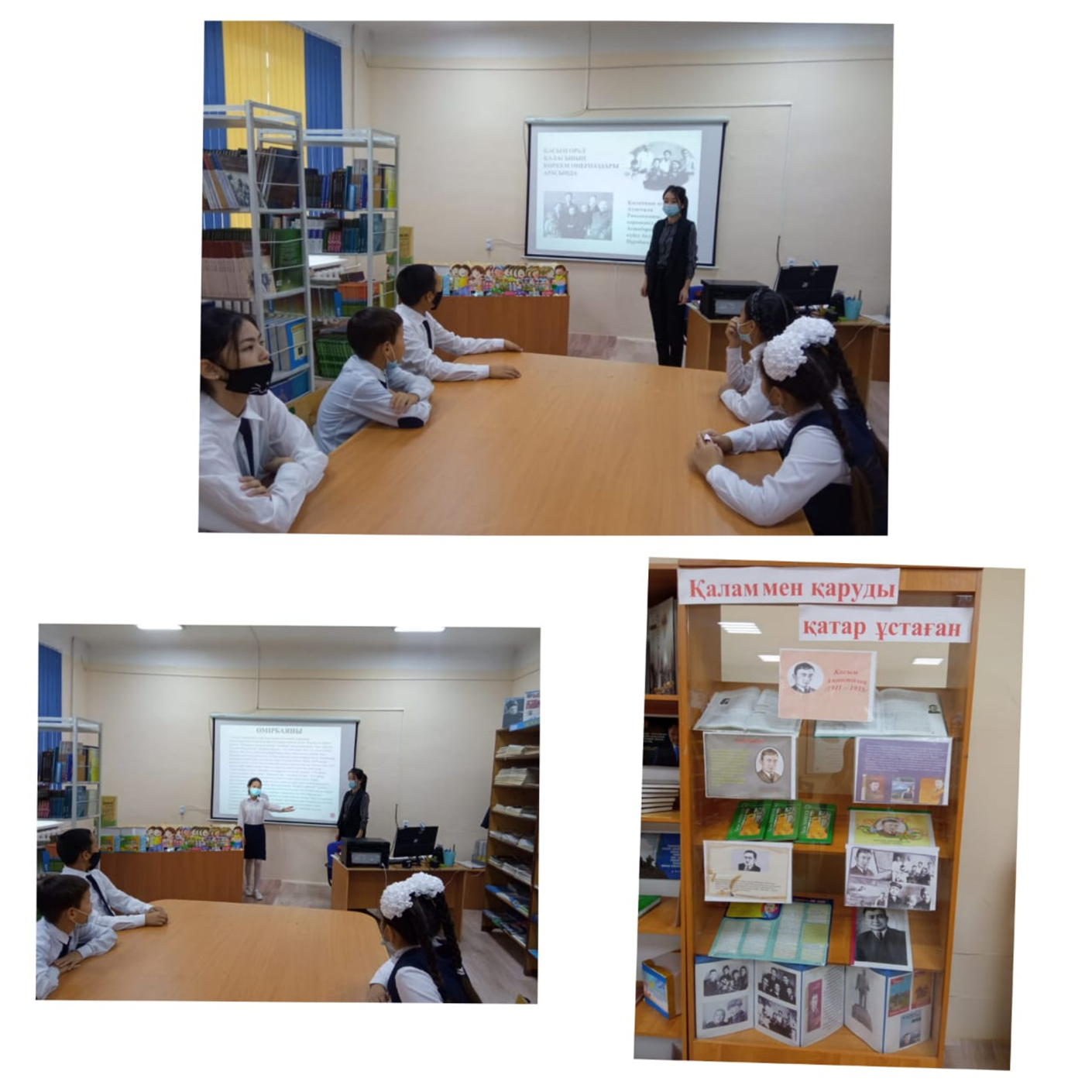 